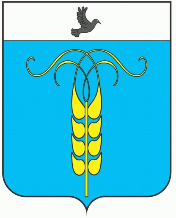 РЕШЕНИЕСОВЕТА ГРАЧЕВСКОГО МУНИЦИПАЛЬНОГО ОКРУГАСТАВРОПОЛЬСКОГО КРАЯ19 октября 2021 года                           с. Грачевка                                        № 118Об утверждении Прогнозного плана (программы) приватизации муниципального имущества Грачевского муниципального округа Ставропольского края на 2022 годВ соответствии с Гражданским кодексом Российской Федерации, Федеральными законами от 21 декабря 2001 г. № 178-ФЗ «О приватизации государственного и муниципального имущества», Федеральным законом «Об общих принципах организации местного самоуправления в Российской Федерации» от 06 октября 2003 г. № 131-ФЗ, Уставом Грачевского муниципального округа Ставропольского края, Положением об управлении и распоряжении муниципальным имуществом Грачевского муниципального округа Ставропольского края, утвержденным решением Совета Грачевского муниципального округа Ставропольского края от 29 января 2021 г. № 2, Положением о приватизации муниципального имущества Грачевского муниципального округа Ставропольского края, утвержденным решением Совета Грачевского муниципального округа Ставропольского края от          29 января 2021 г. № 1, Совет Грачевского муниципального округа Ставропольского краяРЕШИЛ:1. Утвердить прилагаемый Прогнозный план (программу) приватизации муниципального имущества Грачевского муниципального округа Ставропольского края на 2022 год.2. Настоящее решение вступает в силу с 01 января 2022 г.Председатель Совета Грачевского муниципального округа Ставропольского края                                                          С.Ф.СотниковГлава Грачевского муниципального округаСтавропольского края                                                                      С.Л.Филичкин